【イラスト使用】　いらすとや　URL　http://www.irasutoya.com/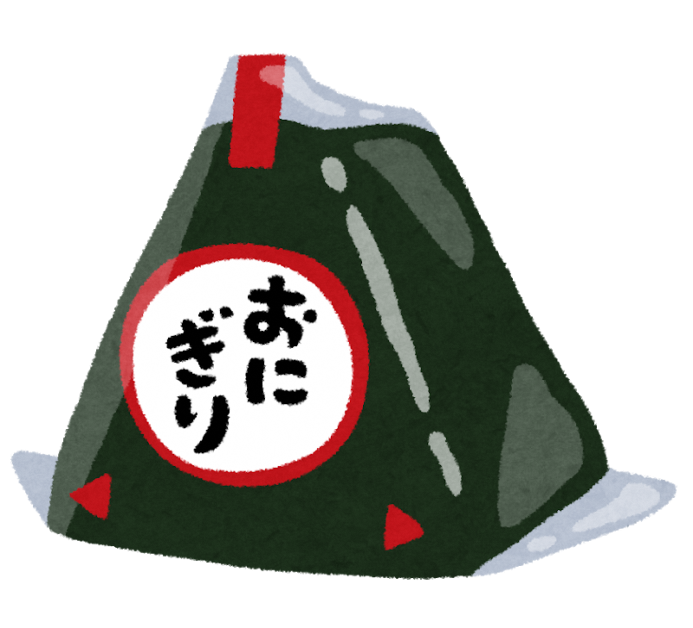 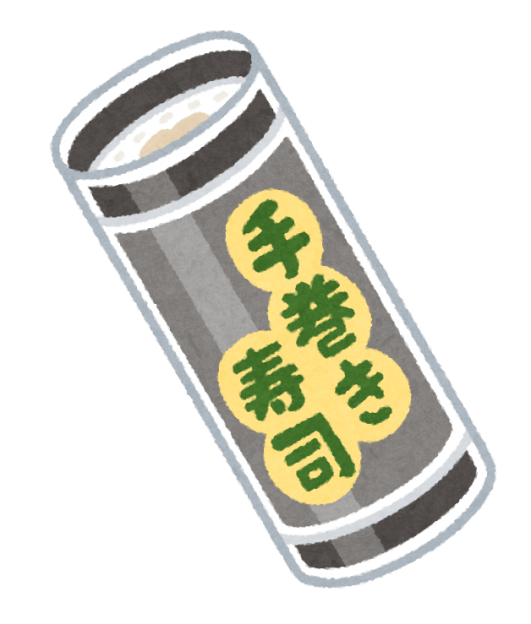 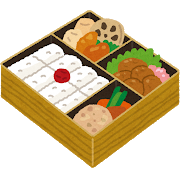 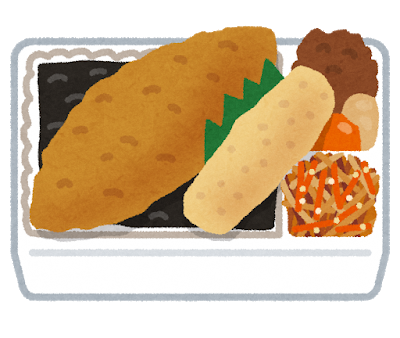 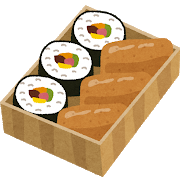 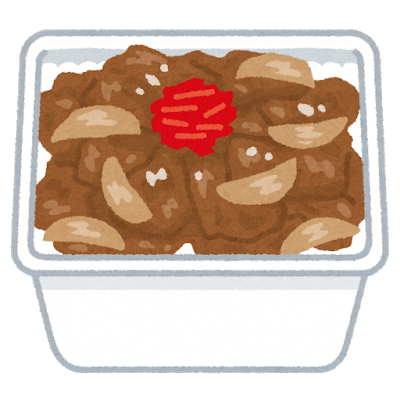 幕の内弁当手巻き寿司おにぎり牛丼助六弁当のり弁当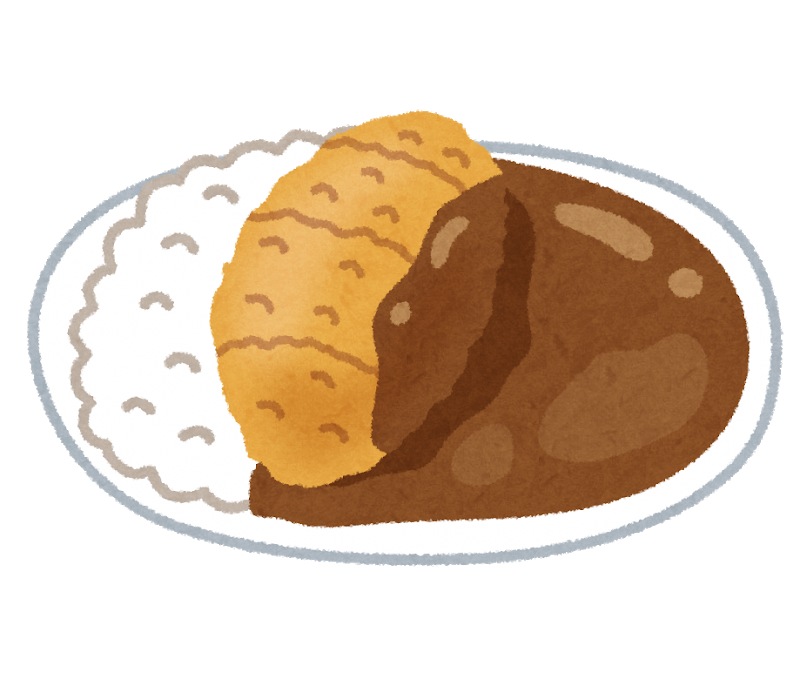 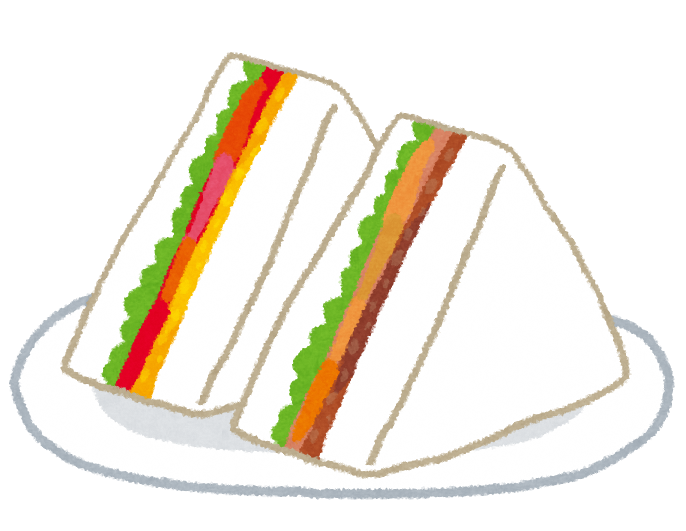 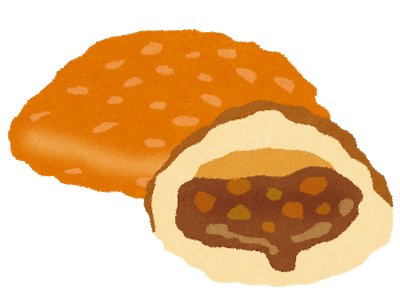 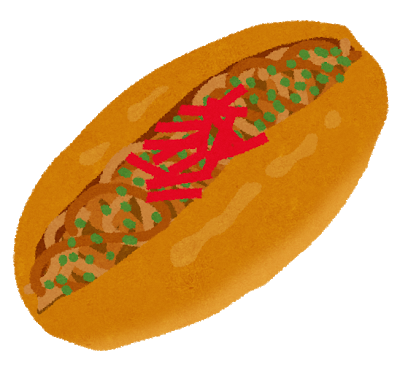 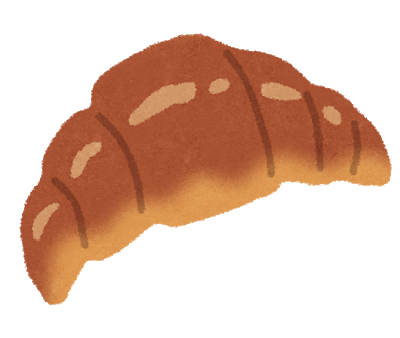 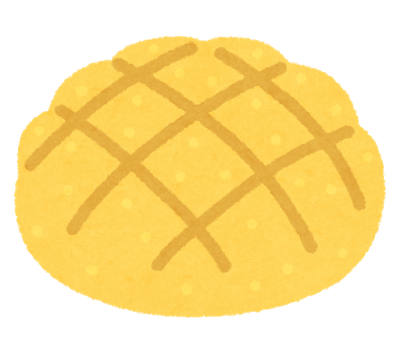 カレーパンサンドイッチカツカレーメロンパンクロワッサン焼きそばパン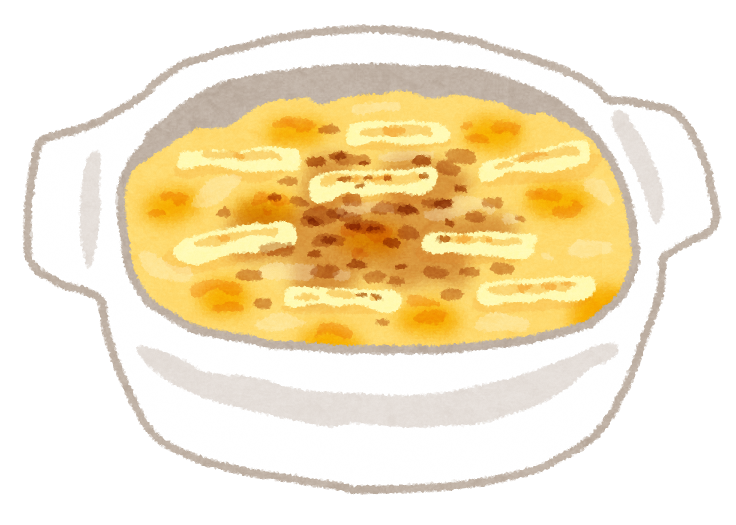 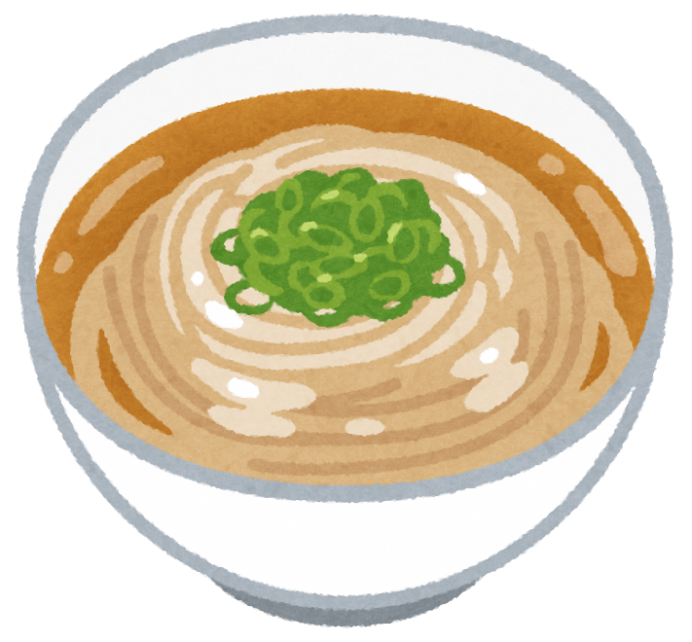 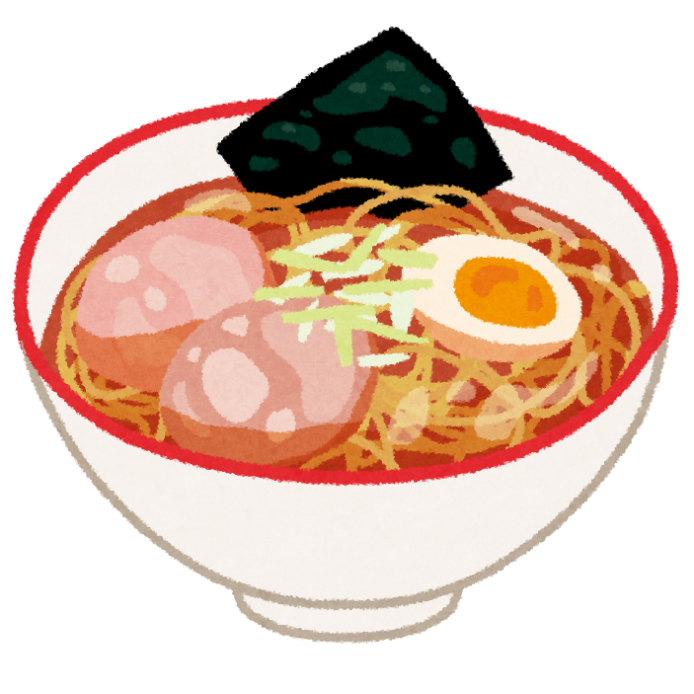 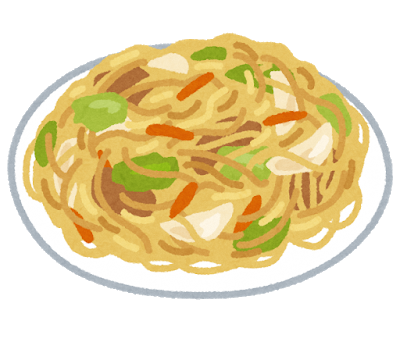 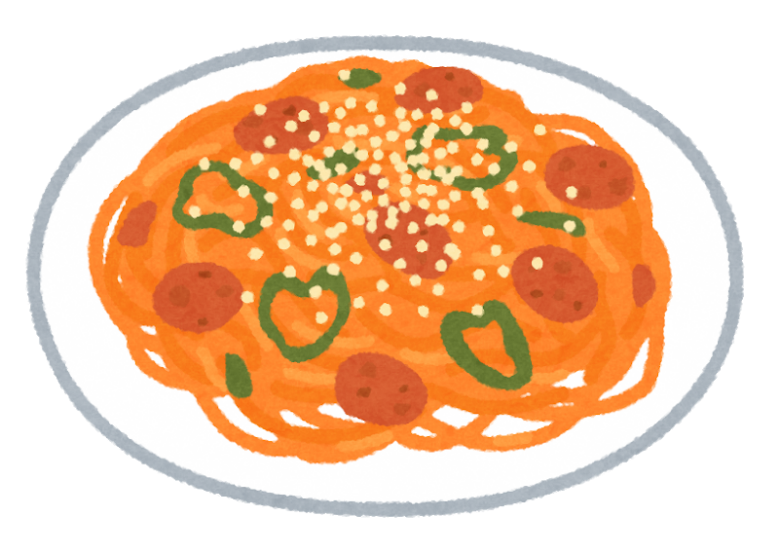 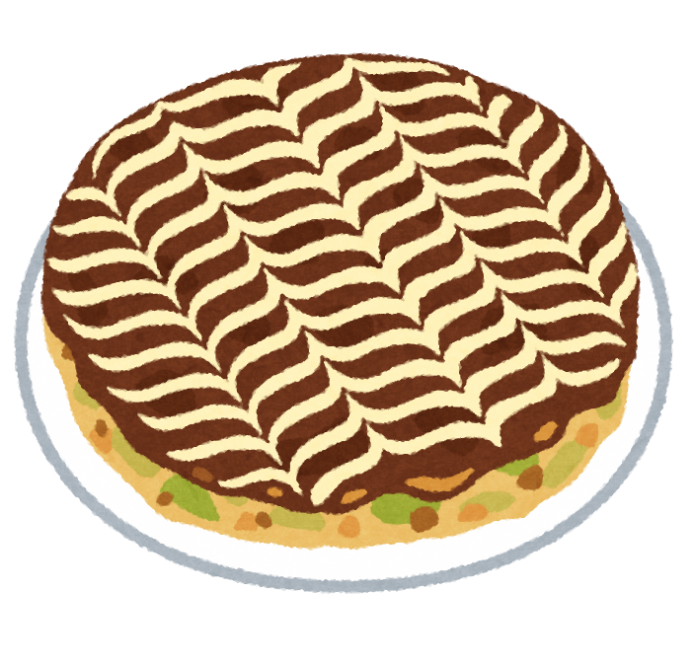 ラーメンうどんえびドリアお好み焼きスパゲティー焼きそば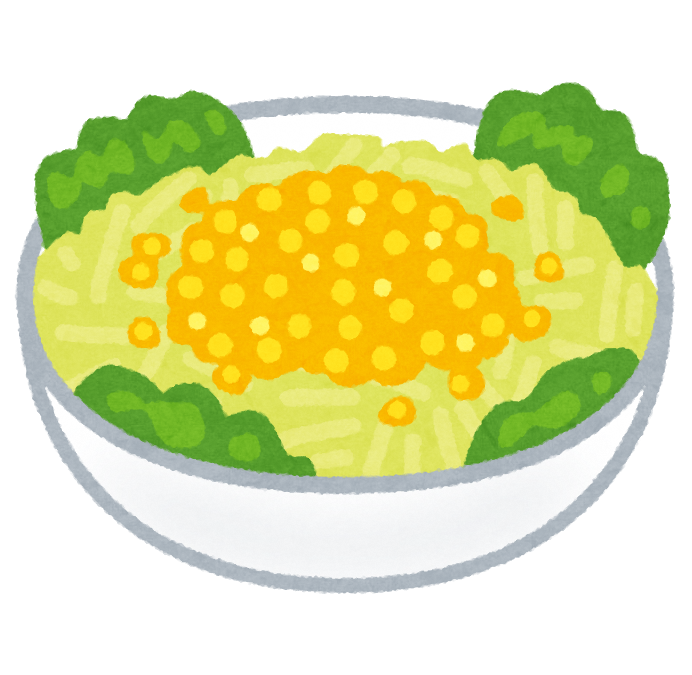 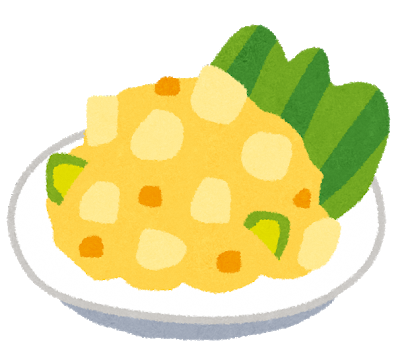 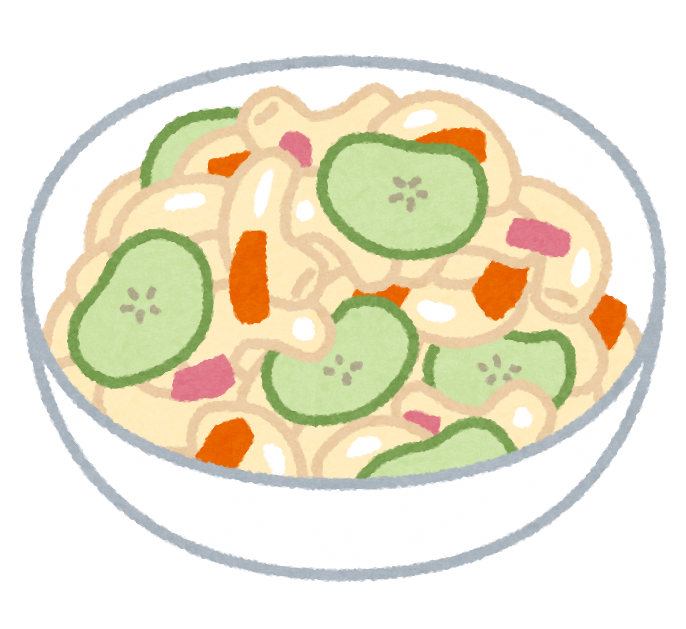 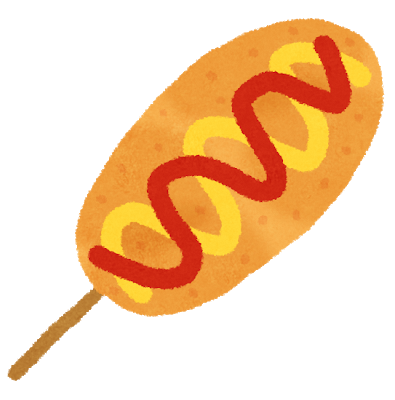 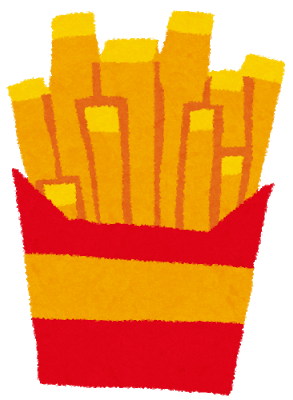 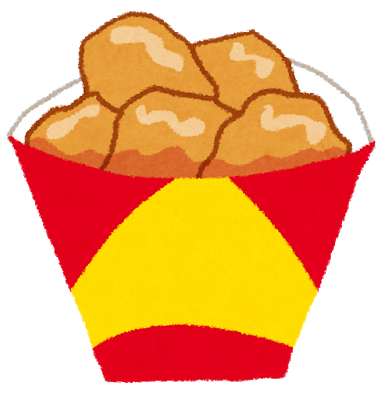 マカロニサラダポテトサラダ野菜サラダ鶏肉のからあげフライドポテトアメリカンドッグ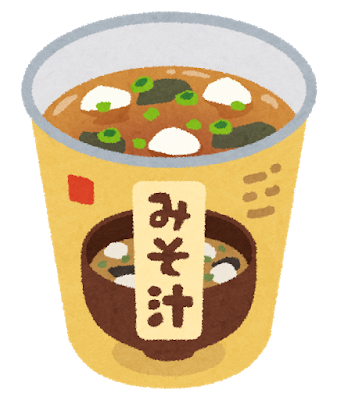 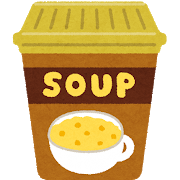 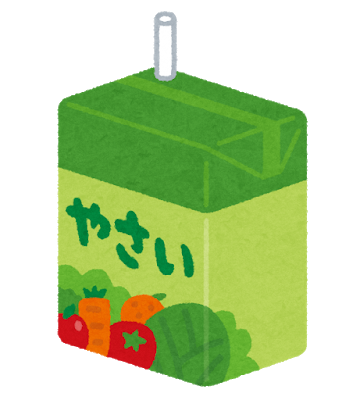 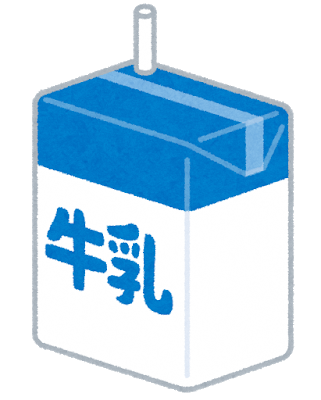 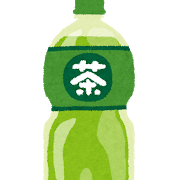 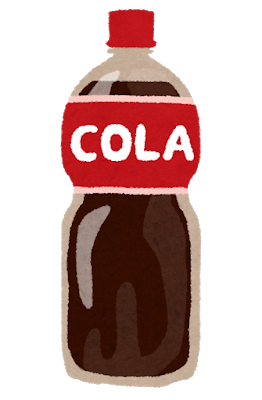 野菜ジュースカップスープカップみそ汁炭酸飲料お茶牛乳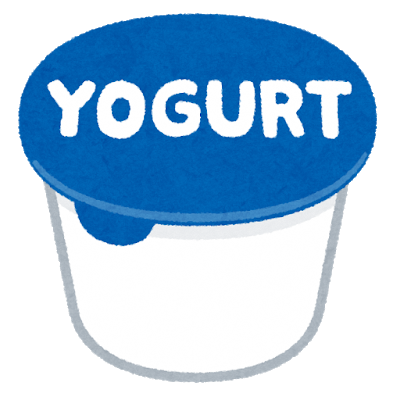 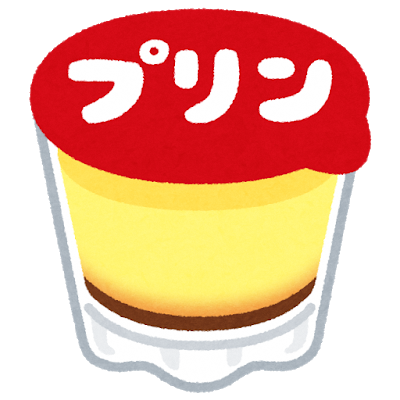 プリンヨーグルト